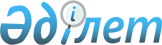 "2022-2024 жылдарға арналған Сарысу ауданының қала және ауылдық округтерінің бюджеттері туралы" Жамбыл облысы Сарысу аудандық мәслихатының 2021 жылғы 31 желтоқсандағы №19-2 шешіміне өзгерістер енгізу туралыЖамбыл облысы Сарысу аудандық мәслихатының 2022 жылғы 25 тамыздағы № 29-4 шешімі
      ШЕШТІ:
      1. "2022 – 2024 жылдарға арналған Сарысу ауданының қала және ауылдық округтерінің бюджеттері туралы" Жамбыл облысы Сарысу аудандық мәслихатының 2021 жылғы 31 желтоқсандағы №19-2 шешіміне келесі өзгерістер енгізілсін:
      1 тармақта:
      Жаңатас қаласы бойынша:
      1) кірістер – 424045 мың теңге, оның ішінде:
      cалықтық түсімдер – 69936 мың теңге;
      салықтық емес түсімдер – 390 мың теңге;
      трансферттердің түсімдері – 353719 мың теңге;
      2) шығындар – 441226 мың теңге;
      5) бюджет тапшылығы (профициті) – -17181 мың теңге;
      6) бюджет тапшылығын қаржыландыру (профицитін пайдалану) – 17181 мың теңге;
      бюджет қаражаттарының пайдаланылатын қалдықтары – 17181 мың теңге.
      Аталған шешімнің 1-1 қосымшасы осы шешімнің 1 қосымшасына сәйкес жаңа редакцияда мазмұндалсын.
      2. Осы шешім 2022 жылдың 1 қаңтарынан бастап қолданысқа енгізіледі және ресми жариялауға жатады. 2022 жылға арналған Жаңатас қаласы әкімі аппаратының бюджеті
					© 2012. Қазақстан Республикасы Әділет министрлігінің «Қазақстан Республикасының Заңнама және құқықтық ақпарат институты» ШЖҚ РМК
				
      Сарысу аудандық 

      мәслихат хатшысы 

А. Сейналиев
Сарысу аудандық мәслихатының
2022 жылғы 25 шілдедегі №29-4
шешіміне 1 қосымшаСарысу аудандық мәслихатының
2021 жылғы 31 желтоқсандағы 
№19-2 шешіміне 1-1 қосымша
Санаты 
Санаты 
Санаты 
Атауы
Сомасы (мың теңге)
Сыныбы 
Сыныбы 
Сыныбы 
Сомасы (мың теңге)
Ішкі сыныбы
Ішкі сыныбы
Ішкі сыныбы
Сомасы (мың теңге)
1
2
3
4
5
I. КІРІСТЕР
424045
1
Салықтық түсімдер
69936
01
Табыс салығы
4000
2
Жеке табыс салығы
4000
04
Меншiкке салынатын салықтар
65776
1
Мүлiкке салынатын салықтар
2222
3
Жер салығы
5096
4
Көлiк құралдарына салынатын салық
58458
05
Тауарларға, жұмыстарға және қызметтерге салынатын iшкi салықтар
160
4
Кәсiпкерлiк және кәсiби қызметтi жүргiзгенi үшiн алынатын алымдар
160
2
Салықтық емес түсiмдер
390
01
Мемлекеттік меншіктен түсетін кірістер
390
5
Мемлекет меншігіндегі мүлікті жалға беруден түсетін кірістер
390
4
Трансферттердің түсімдері
353719
02
Мемлекеттiк басқарудың жоғары тұрған органдарынан түсетiн трансферттер
353719
3
Аудандардың (облыстық маңызы бар қаланың) бюджетінен трансферттер
353719
Функционалдық топ 
Функционалдық топ 
Функционалдық топ 
Функционалдық топ 
Сомасы (мың теңге)
Бюджеттік бағдарламалардың әкімшісі
Бюджеттік бағдарламалардың әкімшісі
Бюджеттік бағдарламалардың әкімшісі
Сомасы (мың теңге)
Бағдарлама
Бағдарлама
Сомасы (мың теңге)
1 
2
3
4
5
ІІ.ШЫҒЫНДАР
441226
01
Жалпы сипаттағы мемлекеттiк қызметтер 
142295
124
Аудандық маңызы бар қала, ауыл, кент, ауылдық округ әкімінің аппараты
142295
001
Аудандық маңызы бар қала, ауыл, кент, ауылдық округ әкімінің қызметін қамтамасыз ету жөніндегі қызметтер
135379
022
Мемлекеттік органның күрделі шығыстары
6916
07
Тұрғын үй-коммуналдық шаруашылық
266696
124
Аудандық маңызы бар қала, ауыл, кент, ауылдық округ әкімінің аппараты
266696
008
Елді мекендердегі көшелерді жарықтандыру
52000
010
Жерлеу орындарын ұстау және туыстары жоқ адамдарды жерлеу
1000
011
Елді мекендерді абаттандыру мен көгалдандыру
213696
12
Көлік және коммуникация
32235
124
Аудандық маңызы бар қала, ауыл, кент, ауылдық округ әкімінің аппараты
32235
013
Аудандық маңызы бар қалаларда, ауылдарда, кенттерде, ауылдық округтерде автомобиль жолдарының жұмыс істеуін қамтамасыз ету
25171
045
Аудандық маңызы бар қалаларда, ауылдарда, кенттерде, ауылдық округтерде автомобиль жолдарын күрделі және орташа жөндеу
7064
ІІІ. ТАЗА БЮДЖЕТТІК КРЕДИТ БЕРУ 
0
ІV. ҚАРЖЫ АКТИВТЕРІМЕН ЖАСАЛАТЫН ОПЕРАЦИЯЛАР БОЙЫНША САЛЬДО
0
V. БЮДЖЕТ ТАПШЫЛЫҒЫ (профициті)
-17181
VІ. БЮДЖЕТ ТАПШЫЛЫҒЫН ҚАРЖЫЛАНДЫРУ (профицитін пайдалану)
17181
7
Қарыздар түсімі
0
01
Мемлекеттік ішкі қарыздар
0
03
Ауданның (облыстық маңызы бар қаланың) жергілікті атқарушы органы алатын қарыздар
0
8
Бюджет қаражаттарының пайдаланылатын қалдықтары
17181
2
Есепті кезең соңындағы бюджет қаражатының қалдықтары
17181
01
Есепті кезең соңындағы бюджет қаражатының қалдықтары
17181